Pearson Primary School Governors Information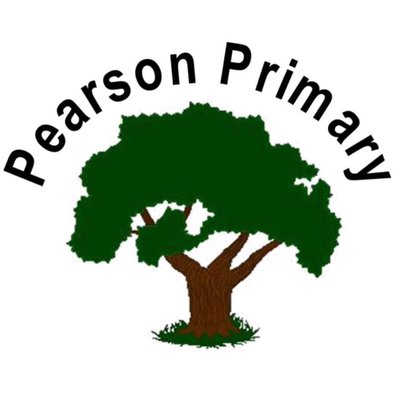 NameCategoryAppointed byResponsibilityDate of AppointmentTermDeclared Business and/or Financial InterestAttendance to Meetings in Last Academic YearOther Governing Bodies/Committees/Educational InstitutionsJane BrownChair of GovernorsGB/boardSafeguarding, Child Protection, SEND, LAC & EYFSRe-appointedMarch 20202 Years None80%NoneAlamgeer ChoudhuryParentParentsHealth and SafetyRe-appointed March 20202 YearsNone100%NoneKarolina Kur-MageeParentParentsCurriculum and StandardsRe-appointed January 20202 YearsNone60%NoneDaniel SproatsCommunityGB/boardCurriculum and StandardsMarch 20192 YearsNone100%NoneSam FurbankStaff GovernorSchool StaffPendingMarch 20202 YearsNoneNAPendingHillary Chaman-RegisterCommunityGB/boardPendingJanuary 20202 yearsPendingNAPendingLouise ClarksonHeadteacherNAObserverResignations in the last 12 monthsResignations in the last 12 monthsResignations in the last 12 monthsNameCategoryStepped DownMrs C ThackeryStaff01/03/2020